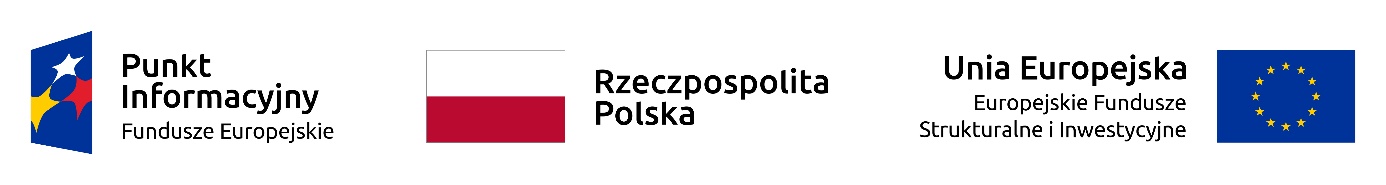 Projekt współfinansowany z Funduszu Spójności Unii Europejskiej w ramach Programu Pomoc Techniczna 2014-2020LOKALNY PUNKT INFORMACYJNY W SUWAŁKACH zaprasza na dyżur specjalisty ds. funduszy europejskich w ramach MOBILNEGO PUNKTU INFORMACYJNEGO Dyżur odbędzie się w godz. 10.00 – 13.0019.01.2018r.  w Jeleniewie    Gminna Biblioteka Publiczna,                                                 16-404 Jeleniewo, ul. Sportowa 1AKonsultacje skierowane są do mieszkańców m. in. osób fizycznych, przedsiębiorców, przedstawicieli społeczności lokalnej i organizacji pozarządowych oraz wszystkich zainteresowanych pozyskaniem dofinansowania  z Funduszy Europejskich w latach 2014- 2020. Zapraszamy serdecznie!Szczegółowe informacje na temat MPI można uzyskać w:Lokalnym Punkcie Informacyjnym Funduszy Europejskich w SuwałkachProwadzonym przez Agencję Rozwoju Regionalnego „ARES” S.A 
w Suwałkach 
ul. Osiedle II 6A, 16-400 Suwałkitel.: 0875630219; 0875630211, 0875630276e-mail: lpi@ares.suwałki.plstrona www.lpi.ares.suwalki.pl